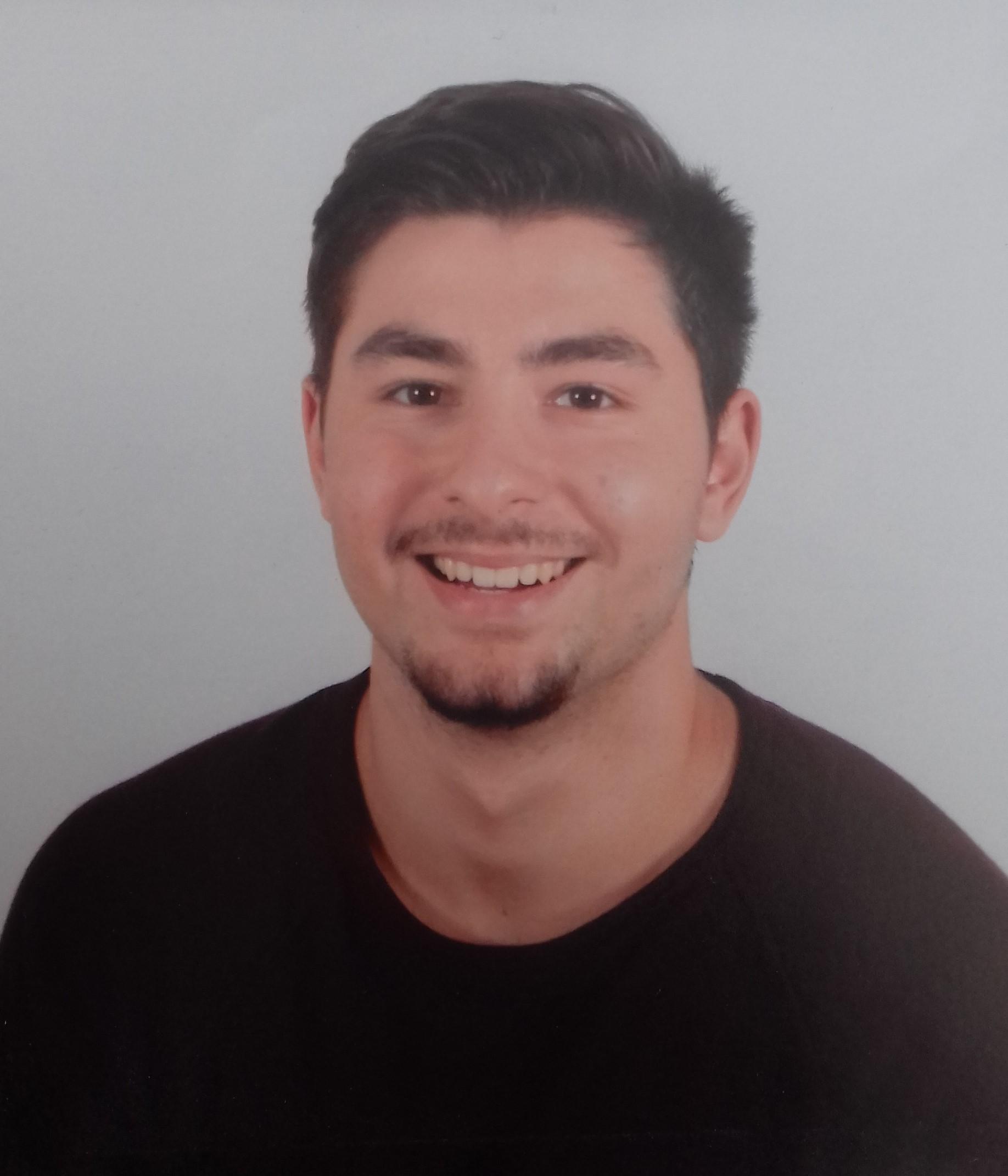 Dimitrios Nikitas graduated from the Department of Physics of the National and Kapodistrian University of Athens (NKUA) in 2021, with his diploma thesis being focused on small unmanned aerial vehicles (UAVs) and controlling systems with multiple degrees of freedom. During his studies, he worked as an intern at the Institute of Nanoscience and Nanotechnology of the NCSR “Demokritos”, with focus on the electrical characterization of nitride-based ReRAM devices. Currently, he is a Research Assistant on contract at INN of National Centre of Scientific Research “Demokritos” working in the project RADAR funded by GSRI since 2021. His research interests include design, modeling and fabrication of electronic circuits for IoT sensors, memristor based True Random Number Generator (TRNG), neural networks and optimization algorithms. Recently he has been admitted as a MSc student at the University of Twente (UT) in the Netherlands, in the department of Robotics and Mechatronics. 